Prison Rule 2 Protection Prisoners  Prison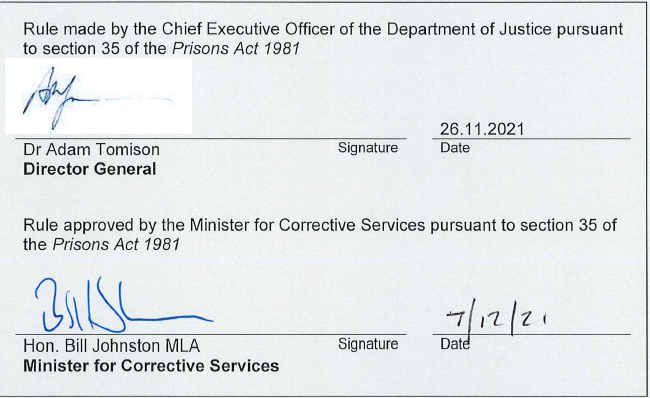 Contents1	Purpose	32	Scope	33	Placement of Prisoners	34	Management, Control and Security of Protection Units and Protection   Prisoners	35	Definitions and Acronyms	46	Related Legislation	47	Related COPPs	4PurposeThis rule provides for the management, control and security of Protection Units and the protection prisoners therein in accordance with r 54(c) of the Prison Regulations 1982 and s 35 of the Prisons Act 1981.ScopeThis Rule applies to all prisons with a Protection Unit. This Rule applies to all persons employed by the Department of Justice (the Department), and to all contract workers authorised by the Commissioner in accordance with s 15I (1) of the Prisons Act 1981 to perform a function.Placement of PrisonersThe Protection Multi-Disciplinary Team Chair shall determine which protection prisoners are placed in a Protection Unit, in accordance with COPP – 4.10 Protection Prisoners. Management, Control and Security of Protection Units and Protection Prisoners Subject to paragraph 4.1.2 and 4.1.3 below, protection prisoners in a Protection Unit shall be provided with the same entitlements and privileges in accordance with COPP 10.1 – Prisoner Behaviour Management and shall be subject to the same policies and procedures (as set out in the various COPPs) as mainstream prisoners.The Superintendent of a prison with a Protection Unit may restrict the movements, recreational activities, employment and education options of protection prisoners in Protection Units to minimise their contact with mainstream prisoners and maintain their safety and security. Superintendents of a prison with a Protection Unit shall establish procedures and issue orders (as appropriate) regarding the: movements; access to employment, library, education and recreational activitiesplacement options for prisoners on close supervision or separate confinementthe manner in which visits are conducted.of protection prisoners in Protection Units to minimise their contact with mainstream prisoners and maintain their safety and security.Definitions and AcronymsRelated Legislation Prisons Act 1981Prisons Regulations 1982Related COPPsCOPP 4.10 – Protection Prisoners COPP 10.1 – Prisoner Behaviour ManagementDocument version historyVersion 1.0 approved7 December 2021Current version1.0Current version approved7 December 2021Current version effective6 December 2021Document referenceD21/943464TermDefinition Commissioner’s Operating Policy and Procedure (COPP)Operational Instruments that provide instructions to staff on how the relevant legislative requirements are implemented.Entitlement All prisoners are entitled access to certain conditions, services, activities and items. These minimum entitlements are informed by legislation, common law and other relevant instruments.PrivilegeA concession or item available to a prisoner in addition to any entitlement provided under legislation or written instrument.SuperintendentThe Superintendent as defined in s. 36 Prisons Act 1981 includes any reference to the position responsible for the management of a private prison under Part IIIA Prisons Act 1981. This does not extend to the Officer In Charge of the prison.Version Primary author(s)Description of versionDate completedEffective date0.1Initial draftn/aUpdated following consultation with SSOn/aApproved by the Minister for Corrective Services6 December 2021